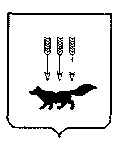 ПОСТАНОВЛЕНИЕАДМИНИСТРАЦИИ городского округа САРАНСКот   «    31   »    июля     2018 г.                                                   			№ 1715Об утверждении документации по внесению изменений в документацию по планировке и межеванию территории по объекту «Строительство канализационной насосной станции и сетей канализации                                               на ул. 2-я Набережная г. Саранска», в части изменения проекта межевания   В соответствии с Федеральным законом от 6 октября 2003 года  № 131- ФЗ  «Об общих принципах организации местного самоуправления в Российской Федерации», статьями 45, 46 Градостроительного кодекса Российской Федерации, постановлением  Администрации городского округа Саранск от 1 июня 2017 года № 1202 «Об утверждении документации по планировке и межеванию территории по объекту «Строительство канализационной насосной станции и сетей канализации на ул. 2-я Набережная г. Саранска», постановлением Администрации городского округа Саранск от 14 февраля 2018 года № 347 «О подготовке документации по внесению изменений в документацию по планировке и межеванию территории по  объекту «Строительство канализационной насосной станции и сетей канализации на ул. 2-я Набережная г. Саранска», в части изменения проекта межевания», с учетом публичных слушаний по внесению изменений в документацию по планировке и межеванию территории, проведенных 22 июня                      2018 года, заключения о результатах публичных слушаний, опубликованного 18 июля 2018 года, иных прилагаемых документов Администрация городского округа Саранск  п о с т а н о в л я е т: 1. Утвердить документацию по внесению изменений в документацию по планировке и межеванию территории по объекту «Строительство канализационной насосной станции и сетей канализации на ул. 2-я Набережная г. Саранска», в части изменения проекта межевания согласно приложению к настоящему постановлению (заказчик – Муниципальное предприятие городского округа Саранск «Саранское водопроводно-канализационное хозяйство»). 2. Контроль за исполнением настоящего постановления возложить                               на Заместителя Главы городского округа Саранск – Директора Департамента перспективного развития Администрации городского округа Саранск.       	 3. Настоящее постановление вступает в силу со дня его официального опубликования. Глава  городского округа Саранск				                             П. Н. Тултаев				     Приложение  к постановлению Администрации городского округа Саранск от «31» июля 2018 г. № 1715Состав документации по внесению изменений в документацию по планировке и межеванию территории по объекту «Строительство канализационной насосной станции и сетей канализации на ул. 2-я Набережная г. Саранска», в части изменения проекта межевания   №п/пНаименование документа1.Пояснительная записка2.Графическая часть2.1.Основная часть проекта межевания территории:2.1.1Чертеж межевания территории М 1:500 (первый этап)2.1.2Чертеж межевания территории М 1:500 (второй этап)2.2Материалы по обоснования проекта межевания территории:2.2.1Схема расположения элемента планировочной структуры (по материалам генерального плана г.о. Саранск, 2014 год)2.2.1.Чертеж границ существующих земельных участков. Чертеж местоположения существующих объектов капитального строительства                М 1:500